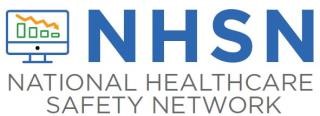 Instructions for Completion of the COVID-19 Long-term Care Facility (LTCF) Staff and Personnel Impact Form (CDC 57.145) 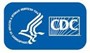 Data Field Instructions for Form Completion NHSN Facility ID # The NHSN-assigned facility ID will be auto-generated by the system. CMS Certification Number (CCN)-may be referred to as participation number Auto-generated by the computer, if applicable, based on the CCN entered during NHSN registration or last updated, if previously edited. Please see NHSN CCN Guidance  document for instructions on how to add a new CCN or edit an existing CCN. Facility Name Auto-generated by the system based on the facility name previously entered during NHSN registration. Date for which counts/responses are reported  Required. Select the date on the calendar for which the counts and/or responses in the Staff and Personnel Impact pathway apply. For example, if reporting the number of staff with positive SARS-CoV-2 (COVID-19) viral test results for specimens collected on Monday of the reporting week, Monday should be selected on the calendar as the day for which counts are being reported in the “Staff and Personnel Impact” pathway. Facility Type Auto-generated based on the facility type selected during NHSN enrollment. Selections include: LTC-ASSIST – Assisted Living ResidenceLTC-ICF/IID – Intermediate Care Facilities for Individuals with Intellectual Disabilities.LTC-SKILLNURS – Skilled Nursing Facility ++Includes both skilled nursing facilities and nursing homesLTC-PSYCH – Psychiatric Residential Treatment FacilityLTC - SVHALF – Assisted Living Facility for Sate Veteran’s HomesLTC - SVHSNF – Skilled Nursing Facility for State Veteran’s HomesPlease see NHSN Guidance document for instructions on How to Correct Your Facility Type if this information is incorrect. Date Created Auto-generated based on the first calendar date and time that a user manually enters and saves data or the date the facility first submits a CSV file for a specific pathway. Note: The date and time will automatically generate after the “Save” button is selected and cannot be modified. Data Field Instructions for Form Completion Staff and Personnel ImpactStaff and Personnel ImpactPOSITIVE TESTS Number of staff and facility personnel with a new positive COVID-19 viral test result. Positive Tests: Defined by NHSN as number of staff members newly positive for COVID-19 based on a viral test result. The test result may be from a NAAT/PCR or an antigen test. The definition includes staff with an NHSN defined re-infection.Note: Exclude staff and facility personnel who have a positive SARS-CoV-2 antigen test, but a negative SARS-CoV-2 NAAT (PCR).  The PCR will need to be performed within 2 calendar days (date of specimen collection is calendar day 1) of the initial antigen test for this rule to apply.When to include a positive staff result: If staff/personnel were present in the facility during the infectious period, as defined by the interim guidance for risk assessment and work restrictions for HCP exposure to COVID-19 (https://www.cdc.gov/coronavirus/2019-ncov/hcp/guidance-risk-assesment-hcp.html), please report this positive test result to the Staff and Personnel Impact Pathway. This includes testing performed outside the facility (can include but not limited to home tests, over the counter tests, and test performed by a clinic or doctor’s office).If the facility performs the test for the staff member and the result is positive, the facility will need to include that result in the positive test count.Re-testing: Serial testing or multiple tests performed on the same staff member for the same infection do not need to be counted multiple times. Only include the newly positive test one time for the same infection.Re-infection occurs after an initial/previous COVID-19 diagnosis and/or positive viral test result. If the staff member has a newly positive SARS-Cov-2 viral test result, and they have fully recovered from any previous COVID-19 infection or diagnosis, please include this individual in the positive test count.For further information regarding Testing, please visit the CDC’s Overview of Testing for SARS-CoV-2, the virus that causes COVID-19Important:  Positive Tests is a surveillance method for capturing positive diagnostic results only, clinical decisions should not be made based on this definition. Report incidence counts only (specifically, staff and personnel newly identified in Positive Tests count) to avoid falsely inflated data. For example, if a facility reports counts to NHSN more than once per week, the facility should only report new counts since the last date data were reported to NHSN.Positive Tests are based on the date of specimen collection.The Positive Tests definition, as defined by NHSN, may not represent the definition individual states use to define Confirmed SARS-CoV-2 (COVID-19) cases.Include staff with serial viral test results only when the additional tests were collected within two calendar days of initial SARS-CoV-2 viral test. Day of specimen collection is equal to day 1. Tests in which specimens are collected more than 2 calendar days apart should be considered separate tests.Staff and facility personnel include anyone working or volunteering in the facility, which includes, but not limited to contractors, temporary staff, resident care givers, shared staff, etc.  Diagnostic Terms and Definitions: NAAT: Nucleic acid amplification testing, a form of molecular testing. Includes but are not limited to Polymerase Chain Reaction (PCR) and Real Time Polymerase Chain Reaction (RT-PCR). A viral test is used to detect infection with SARS-CoV-2, the virus that causes COVID-19. Molecular (specifically, NAAT) and antigen tests are types of viral tests. CDC-NHSN recognizes positive results from both molecular and antigen diagnostic tests for diagnosing active COVID-19 infection. Exclude antibody test results. They are used to detect previous infection with SARS-CoV-2, the virus that causes COVID-19. This type of test is also called a serological test. Antibody test results are not considered appropriate for diagnosis of active COVID-19 infection. Example: The following SARS-CoV-2 tests and results were documented for staff and facility personnel in DHQP Skilled Nursing Facility (SNF) this week (counts represent newly positive or re-infected staff and facility personnel only):  Monday: A total of 3 staff and facility personnel had positive SARS-CoV2 (COVID-19) viral test results: Of the 3 positive, all 3 staff and facility personnel had positive point-of-care (POC) antigen results. 2 of the staff and facility personnel had a follow-up negative NAAT (PCR) test result performed within 2 calendars days of the POC antigen test. 1 of the staff and facility personnel had a follow-up positive NAAT (PCR) result performed on the same day.  Tuesday: A total of 3 staff and facility personnel had positive SARS-CoV-2 (COVID-19) viral test results. Of the 3 positive, all 3 were antigen positive. No other testing performed on two of the staff and facility personnel. Only one of the three staff and facility personnel had a follow-up negative PCR, performed 4 days later.  Since the follow up PCR was performed outside of the 2 calendar day window, this test would be counted independently from the initial test. In this case, the initial positive test will be included in the positive test count for this reporting weekWednesday: A total of 1 staff had a positive SARS-CoV-2 (COVID-19) viral test result.  The contract nurse tested positive via NAAT/PCR. No other COVID19 testing performed.   Thursday: A total of 1 staff had a positive SARS-CoV-2 (COVID-19) viral test result.  Of the 1 positive POC antigen test result, the staff had no other tests performed. He did have a laboratory positive COVID-19 test result over 3 months ago and fully recovered. He developed fever and loss of smell today, prompting antigen POC testing.         Friday: A total of 3 staff and facility personnel had positive SARS-CoV-2 (COVID-19) NAAT/PCR viral test results. Of the 3 staff and facility personnel, all had positive COVID-19 antigen test results two weeks ago and were already submitted to NHSN as Positive Tests.  Saturday: 0 newly positive test results among staff and facility personnel.Sunday: 1 positive SARS-CoV-2 NAAT/PCR viral test result for a staff nurse with no other testing performed.  Based on the above information, the following Positive Tests counts were submitted to NHSN: Monday: 1; Tuesday:3; Wednesday:1; Thursday: 1; Friday: 0; Saturday: 0; Sunday: 1.  TOTAL POSITIVE TESTS FOR THE WEEK: 7